MO 300-1409 (03/05)ROOFING SYSTEM DESCRIPTIONGENERAL INFORMATION – PROJECT NUMBER (FMDC PROJECT NUMBER)Site and Asset (Facility) number from website (link below).(https://oa.mo.gov/facilities/vendor-links/architectengineering-forms)Agency Name and Code:  	B 	MDC-Dept. of ConservationC	DOC-Dept. of CorrectionsD	DED-Dept. Economic. DevelopmentE 	DESE-Dept. Elem. & Secondary EducationF 	MDA-State FairgroundsH 	DSSH 	DOSS-Dept. of Social Services- Youth ServicesJ 	DHSS-Dept. of Health & Senior ServicesK 	MoDOT-Dept. of TransportationL 	DOLIR-Dept. of Labor & Industrial RelationsM 	DMH-Dept. of Mental HealthN 	DOR-Dept. of RevenueO 	Office of Administration P 	DHE-Dept. of Higher EducationQ 	DPS-Dept. of Public Safety - GeneralR 	DPS-MSHP-Highway PatrolT 	DPS-MONG-National GuardU 	DPS-MVC-Veteran's CommissionV 	DNR-Dept. of Natural Resources - GeneralW 	DNR-Geology and Land SurveyX 	DNR-Parks and Historic PreservationY 	DNR-Environmental QualityY 	DNR-Hazardous Waste Y 	DNR-Solid WasteRoof Slope should be average slope over entire roof area.Building Use – describe the type of occupancy such as office, food service, boiler, warehouse, swimming pool, etc.Roof access – describe what is necessary to reach the roof.  Is it necessary to bring a ladder?  Is there a roof hatch?  If so, where?Admin/Inspt – FMDC Construction Administrator or other inspector used during roof installation for quality control.Warranty – If there is a roof warranty, indicate length of warranty and attach a copy to this report.  Secure copy of warranty at the end of new or re-roof projects.Roof Manufacturer – List name of primary materials supplier, company issuing the warranty.  For single-ply roofs and Modified bitumen roofs secure 8 inch by 8 inch sample of roof membrane or cap sheet from actual material used on job.Roof Installer – List company name and phone number.General Contractor – List company name and phone number.Component, Type, Comments – Describe system used and any unusual characteristics of the system.Description of Roof Top Accessories – Indicate type and size or number of vents, skylights, roof-type HVAC units, roof piping, etc.MO 300-1409 (03/05)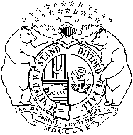 STATE OF MISSOURIOFFICE OF ADMINISTRATIONDIVISION OF FACILITIES MANAGEMENT, DESIGN AND CONSTRUCTIONROOFING SYSTEM DESCRIPTIONSTATE OF MISSOURIOFFICE OF ADMINISTRATIONDIVISION OF FACILITIES MANAGEMENT, DESIGN AND CONSTRUCTIONROOFING SYSTEM DESCRIPTIONSTATE OF MISSOURIOFFICE OF ADMINISTRATIONDIVISION OF FACILITIES MANAGEMENT, DESIGN AND CONSTRUCTIONROOFING SYSTEM DESCRIPTIONSTATE OF MISSOURIOFFICE OF ADMINISTRATIONDIVISION OF FACILITIES MANAGEMENT, DESIGN AND CONSTRUCTIONROOFING SYSTEM DESCRIPTIONSTATE OF MISSOURIOFFICE OF ADMINISTRATIONDIVISION OF FACILITIES MANAGEMENT, DESIGN AND CONSTRUCTIONROOFING SYSTEM DESCRIPTIONSTATE OF MISSOURIOFFICE OF ADMINISTRATIONDIVISION OF FACILITIES MANAGEMENT, DESIGN AND CONSTRUCTIONROOFING SYSTEM DESCRIPTIONSTATE OF MISSOURIOFFICE OF ADMINISTRATIONDIVISION OF FACILITIES MANAGEMENT, DESIGN AND CONSTRUCTIONROOFING SYSTEM DESCRIPTIONSTATE OF MISSOURIOFFICE OF ADMINISTRATIONDIVISION OF FACILITIES MANAGEMENT, DESIGN AND CONSTRUCTIONROOFING SYSTEM DESCRIPTIONSTATE OF MISSOURIOFFICE OF ADMINISTRATIONDIVISION OF FACILITIES MANAGEMENT, DESIGN AND CONSTRUCTIONROOFING SYSTEM DESCRIPTIONSTATE OF MISSOURIOFFICE OF ADMINISTRATIONDIVISION OF FACILITIES MANAGEMENT, DESIGN AND CONSTRUCTIONROOFING SYSTEM DESCRIPTIONSTATE OF MISSOURIOFFICE OF ADMINISTRATIONDIVISION OF FACILITIES MANAGEMENT, DESIGN AND CONSTRUCTIONROOFING SYSTEM DESCRIPTIONSTATE OF MISSOURIOFFICE OF ADMINISTRATIONDIVISION OF FACILITIES MANAGEMENT, DESIGN AND CONSTRUCTIONROOFING SYSTEM DESCRIPTIONSTATE OF MISSOURIOFFICE OF ADMINISTRATIONDIVISION OF FACILITIES MANAGEMENT, DESIGN AND CONSTRUCTIONROOFING SYSTEM DESCRIPTIONSTATE OF MISSOURIOFFICE OF ADMINISTRATIONDIVISION OF FACILITIES MANAGEMENT, DESIGN AND CONSTRUCTIONROOFING SYSTEM DESCRIPTIONSTATE OF MISSOURIOFFICE OF ADMINISTRATIONDIVISION OF FACILITIES MANAGEMENT, DESIGN AND CONSTRUCTIONROOFING SYSTEM DESCRIPTIONSTATE OF MISSOURIOFFICE OF ADMINISTRATIONDIVISION OF FACILITIES MANAGEMENT, DESIGN AND CONSTRUCTIONROOFING SYSTEM DESCRIPTIONSTATE OF MISSOURIOFFICE OF ADMINISTRATIONDIVISION OF FACILITIES MANAGEMENT, DESIGN AND CONSTRUCTIONROOFING SYSTEM DESCRIPTIONSTATE OF MISSOURIOFFICE OF ADMINISTRATIONDIVISION OF FACILITIES MANAGEMENT, DESIGN AND CONSTRUCTIONROOFING SYSTEM DESCRIPTIONPROJECT NUMBERPROJECT NUMBERGENERAL INFORMATIONGENERAL INFORMATIONGENERAL INFORMATIONGENERAL INFORMATIONGENERAL INFORMATIONGENERAL INFORMATIONGENERAL INFORMATIONGENERAL INFORMATIONGENERAL INFORMATIONGENERAL INFORMATIONGENERAL INFORMATIONGENERAL INFORMATIONAGENCY NAMEAGENCY NAMEAGENCY NAMEAGENCY NAMEAGENCY NAMEAGENCY NAMEAGENCY NAMEAGENCY NAMEAGENCY NAMEAGENCY NAMEAGENCY NAMEAGENCY NAMEAGENCY CODEAGENCY CODEAGENCY CODEAGENCY CODEASSET (FACILITY) NUMBERASSET (FACILITY) NUMBERASSET (FACILITY) NUMBERSITE NUMBERSITE NUMBERSITE NUMBERSITE NUMBERSITE NUMBERBUILDING NAMEBUILDING NAMEBUILDING NAMEBUILDING NAMEBUILDING NAMEBUILDING NAMEBUILDING NAMEBUILDING NAMEBUILDING NAMEBUILDING NAMEBUILDING NAMEBUILDING NAMEBUILDING ADDRESSBUILDING ADDRESSBUILDING ADDRESSBUILDING ADDRESSBUILDING ADDRESSBUILDING ADDRESSCITYCITYCITYSTATESTATEZIP CODEDATE OF ROOF COMPLETIONDATE OF ROOF COMPLETIONDATE OF ROOF COMPLETIONROOF SLOPEROOF SLOPEROOF SLOPEROOF AREAROOF AREAROOF HEIGHT (AGL)ROOF HEIGHT (AGL)ROOF HEIGHT (AGL)ROOF HEIGHT (AGL)ROOF CONSULTANTROOF CONSULTANTROOF CONSULTANTROOF CONSULTANTROOF CONSULTANTROOF CONSULTANTBUILDING USEBUILDING USEBUILDING USEBUILDING USEBUILDING USEBUILDING USEROOF ACCESSROOF ACCESSROOF ACCESSROOF ACCESSROOF ACCESSROOF ACCESSADMIN/INSPTADMIN/INSPTADMIN/INSPTADMIN/INSPTADMIN/INSPTADMIN/INSPTWARRANTYWARRANTYWARRANTYWARRANTYWARRANTYWARRANTYROOF MANUFACTURERROOF MANUFACTURERROOF MANUFACTURERROOF MANUFACTURERROOF MANUFACTURERROOF MANUFACTURERROOF INSTALLERROOF INSTALLERROOF INSTALLERROOF INSTALLERROOF INSTALLERROOF INSTALLERGENERAL CONTRACTORGENERAL CONTRACTORGENERAL CONTRACTORGENERAL CONTRACTORGENERAL CONTRACTORGENERAL CONTRACTORCOMPONENTCOMPONENTTYPETYPETYPECOMMENTSCOMMENTSCOMMENTSCOMMENTSCOMMENTSCOMMENTSCOMMENTSSURFACINGRIVER GRAVEL, PEA GRAVEL, COATING, PAVERS, NONESURFACINGRIVER GRAVEL, PEA GRAVEL, COATING, PAVERS, NONEMEMBRANEBUILT-UP, EDPM-FA, EDPM-B,EDPM-MF, METAL-SS, METAL-AR, SHINGLE, PVC, FOAM, TPO, OTHER MEMBRANEBUILT-UP, EDPM-FA, EDPM-B,EDPM-MF, METAL-SS, METAL-AR, SHINGLE, PVC, FOAM, TPO, OTHER INSULATIONPOLYSTYRENE, ISO BOARD, FIBERGLASS, FIBERBOARD, PERLITE, URETHANE, NONE, OTHERINSULATIONPOLYSTYRENE, ISO BOARD, FIBERGLASS, FIBERBOARD, PERLITE, URETHANE, NONE, OTHER   THICKNESS   THICKNESS     ATTACHMENT     ATTACHMENTVAPOR BARRIERKRAFT, FELT, ALUMINUM FOIL, POLY, PLASTIC, OTHERVAPOR BARRIERKRAFT, FELT, ALUMINUM FOIL, POLY, PLASTIC, OTHERDECKSTEEL, WOOD, GYPSUM (SLAB OR PLANK), LT. WT. CON., REG. CON., OTHERDECKSTEEL, WOOD, GYPSUM (SLAB OR PLANK), LT. WT. CON., REG. CON., OTHERSTRUCTURAL SYS.STEEL JOIST, WOOD TRUSSES, CONCRETE, METAL PURLINSSTRUCTURAL SYS.STEEL JOIST, WOOD TRUSSES, CONCRETE, METAL PURLINSDESCRIPTION OF ROOF-TOP ACCESSORIESDESCRIPTION OF ROOF-TOP ACCESSORIESDESCRIPTION OF ROOF-TOP ACCESSORIESDESCRIPTION OF ROOF-TOP ACCESSORIESDESCRIPTION OF ROOF-TOP ACCESSORIESDESCRIPTION OF ROOF-TOP ACCESSORIESDESCRIPTION OF ROOF-TOP ACCESSORIESDESCRIPTION OF ROOF-TOP ACCESSORIESDESCRIPTION OF ROOF-TOP ACCESSORIESDESCRIPTION OF ROOF-TOP ACCESSORIESDESCRIPTION OF ROOF-TOP ACCESSORIESDESCRIPTION OF ROOF-TOP ACCESSORIES